Отдел образования и социальной защиты населения Быстринского муниципального районаПриказ«19» ноября 2021 года	№  46с. ЭссоО проведении мониторинга качества подготовки обучающихся общеобразовательных организациях Быстринского муниципального района по результатам ВПР в 2021 году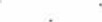 В целях комплексной оценки уровня образовательных результатов обучающихся общеобразовательных организациях Быстринского муниципального района,Приказываю:Руководителям общеобразовательных организаций Быстринского муниципального района в срок не позднее 23 ноября 2021 года предоставить в отдел образования и защиты населения статистические отчетные формы по итогам проведения Всероссийских проверочных работ в 2021 году.Советнику по образованию провести мониторинг качества подготовки обучающихся общеобразовательных организациях Быстринского муниципального района по итогам проведения ВПР в 2021 году. Контроль за исполнением настоящего приказа оставляю за собой.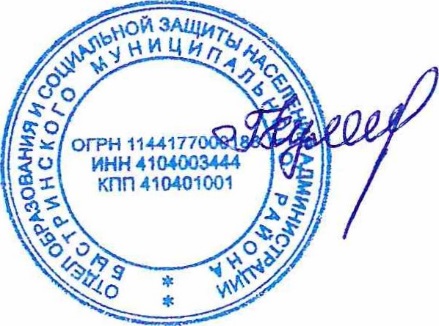 ВрИо начальника 	                                            Г.С. КулешоваПриложение к приказуот «19» ноября 2021 года № ___